Aufgabe 1:Berechne folgende Aufgaben. Aufgabe 2:
Überprüfe deine Lösung der Aufgabe mit dem Tool. Hake ab bei richtig oder verbessere bei Fehlern.  ●  =  ●  =  ●  =  ●  =  ●  =  ●  = ●  =  ●  =  ●  =  ●  = Nutze dieses Tool: https://www.geogebra.org/m/JKCeDruf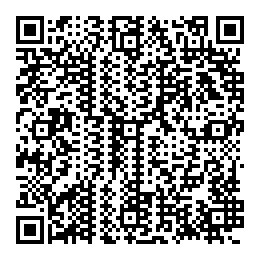 